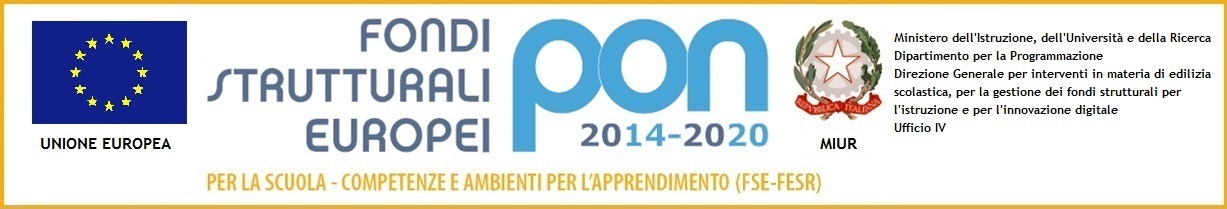 		ISTITUTO COMPRENSIVO VIA MARSALAVia Marsala 13 – 27058 Voghera (PV)Tel. 0383- 41371 - Fax 0383 41598- C.F. 9503277182Email:   PVIC826009@istruzione.it –  PEC: PVIC826009@PEC.ISTRUZIONE.ITSito web: www. icviamarsalavoghera.gov.it – COD. UNIVOCO UFFICIO UF1EN5Circ. n.  85			                 	      	                                  Voghera, 3 ottobre 2019A docenti Funzioni Strumentali Area 1Ai membri della Commissione PTOFAlpeggiani, Avanzi, Benfante(Scuola Secondaria di Primo Grado)Marini  Morena(Scuola Primaria Casei Gerola) Gargano M.Luisa/Casarini Elena(Scuola Primaria Leonardo) Scabini, Ciardulli M. Rosaria (Scuola Primaria De Amicis)Paltineri/Calvanese Antonietta(Scuole Infanzia) Alla docente Nadia Cometto Al DSGAAl sito webAl personale ATAOGGETTO: INCONTRO DI PIANIFICAZIONE ANNUALELe Ss.L. sono convocate presso la sede Pascoli in data 9 ottobre 2019 dalle ore 17.00 alle ore 18.30 per un incontro di pianificazione del lavoro annuale. Distinti salutiIl Dirigente ScolasticoDott.ssa Maria Teresa LopezFirma autografa sostituita a mezzo stampa ai sensi dell’art.3.comma 2.del D.Lgs.39/3